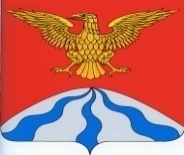 АДМИНИСТРАЦИЯ  МУНИЦИПАЛЬНОГО  ОБРАЗОВАНИЯ«ХОЛМ-ЖИРКОВСКИЙ   РАЙОН»  СМОЛЕНСКОЙ   ОБЛАСТИП О С Т А Н О В Л Е Н И Еот  12.07.2021  №  411В соответствии с Федеральным законом от 27.07.2010 № 210-ФЗ «Об организации предоставления государственных и муниципальных услуг», Администрация муниципального образования «Холм-Жирковский район» Смоленской областип о с та н о в л я е т:1. Внести в Перечень муниципальных услуг Администрации муниципального образования «Холм-Жирковский район» Смоленской области, её структурных подразделений, предоставление которых осуществляется в Холм-Жирковском филиале Смоленского областного государственного бюджетного учреждения «Многофункциональный центр по предоставлению государственных и муниципальных услуг населению», утверждённый постановлением Администрации муниципального образования «Холм-Жирковский район» Смоленской области от 25.10.2019 № 557 (в ред. постановления Администрации муниципального образования «Холм-Жирковский район» Смоленской области от 16.12.2019 № 653, от 02.03.2020 № 162, от 22.05.2020 № 291), следующие изменения:1.1. Пункты 21, 23 изложить в новой редакции:2. Настоящее постановление вступает в силу после дня подписания.Глава муниципального образования«Холм-Жирковский район»Смоленской области                                                                               А.М. ЕгикянО внесении изменений в Перечень муниципальных услуг Администрации муниципального образования «Холм-Жирковский район» Смоленской области, её структурных подразделений, предоставление которых осуществляется в Холм-Жирковском филиале Смоленского областного государственного бюджетного учреждения «Многофункциональный центр по предоставлению государственных и муниципальных услуг населению»№ п/пНаименование муниципальной услугиСтруктурные подразделения Администрации муниципального образования «Холм-Жирковский район» Смоленской области, ответственные за предоставление муниципальной услуги21.Предоставление информации об объектах недвижимого имущества, находящихся в   муниципальной собственности муниципального образования «Холм-Жирковский район» Смоленской области и предназначенных для сдачи в арендуОтдел по экономике, имущественным и земельным отношениям Администрации муниципального образования «Холм-Жирковский район» Смоленской области23.Предоставление разрешения на использование земель или земельного участка без предоставления земельного участка и установления сервитута, публичного сервитута на территории муниципального образования «Холм-Жирковский район» Смоленской областиОтдел по экономике, имущественным и земельным отношениям Администрации муниципального образования «Холм-Жирковский район» Смоленской области